FULLMAKT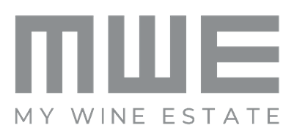 My Wine Estate Nordic AB (publ)559356-9675Vänligen insänd underskriven och daterad fullmakt tillsammans med behörighetshandlingar per post till My Wine Estate, Box 7033, 402 31 Göteborg alternativt per e-post till ir@mywineestate.se, i god tid före extra bolagstämma den 7 september 2023.Fullmakt för ombudHärmed befullmäktigasOmbudets namn: 	Ombudets personnummer (vid eget aktieinnehav): 	Gatuadress: 	Postadress och ortsnamn: 	Telefonnummer dagtid: 	att företräda samtliga mina/våra aktier vid extra bolagstämma i My Wine Estate Nordic AB (publ) den 7 september 2023.Aktieägarens namn/firma: 	Personnummer/Organisationsnummer: 	Telefonnummer dagtid: 	Ort och datum (fullmakten måste dateras): 	Fullmaktsgivarens och tillika aktieägarens underskrift (vid juridisk person av behörig firmatecknare)Namnunderskrift	NamnförtydligandeÄr fullmaktsgivaren en juridisk person skall även behörighetshandlingar bifogas fullmakten i form av aktuellt registreringsbevis eller motsvarande som utvisar firmatecknarens behörighet.